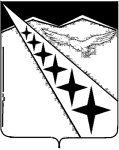 проектАДМИНИСТРАЦИЯ ЛУЧЕВОГО СЕЛЬСКОГОПОСЕЛЕНИЯ ЛАБИНСКОГО РАЙОНАПОСТАНОВЛЕНИЕот 		                                                                                № посёлок ЛучО внесении изменений в постановление от 28 августа 2017 года № 102 "О Порядке определения размера арендной платы за земельные участки, находящиеся в муниципальной собственности Лучевого сельского поселения Лабинского района, предоставленные в аренду без торгов"В соответствии с Земельным кодексом Российской Федерации, Законом Краснодарского края от 5 ноября 2002 года № 532-КЗ «Об основах регулирования земельных отношений в Краснодарском крае», постановлением Правительства Российской Федерации от 16 июля 2009 года № 582 «Об основных принципах определения арендной платы при аренде земельных участков, находящихся в государственной или муниципальной собственности, и о Правилах определения размера арендной платы, а также порядка, условий и сроков внесения арендной платы за земли, находящиеся в собственности Российской Федерации», и в связи с приведением муниципальных нормативных правовых актов Лучевого сельского поселения Лабинского района в соответствие с действующим законодательством Российской Федерации, п о с т а н о в л я ю:1. Внести изменения в постановление от 28 августа 2017 года № 102 "О Порядке определения размера арендной платы за земельные участки, находящиеся в муниципальной собственности Лучевого сельского поселения Лабинского района, предоставленные в аренду без торгов ":1) Исключить подпункт 3.1.6. пункта 3 Порядка;2) Подпункт 3.6.2. пункта 3.6 Порядка дополнить словами:  "Согласно части 3 статьи 1.1 Закона Краснодарского края от 31.12.2003 N 656-КЗ "Об особо охраняемых природных территориях Краснодарского края" к особо охраняемым природным территориям местного значения могут быть отнесены природные достопримечательности и природные рекреационные зоны."3) 2. Настоящее решение обнародовать в установленном порядке и разместить на официальном сайте администрации Лучевого сельского поселения Лабинского района luchevoesp.ru.       3. Решение  вступает   в  силу  со дня обнародования.  Глава Лучевого сельского поселенияЛабинского района 						                 В.В. Водянников